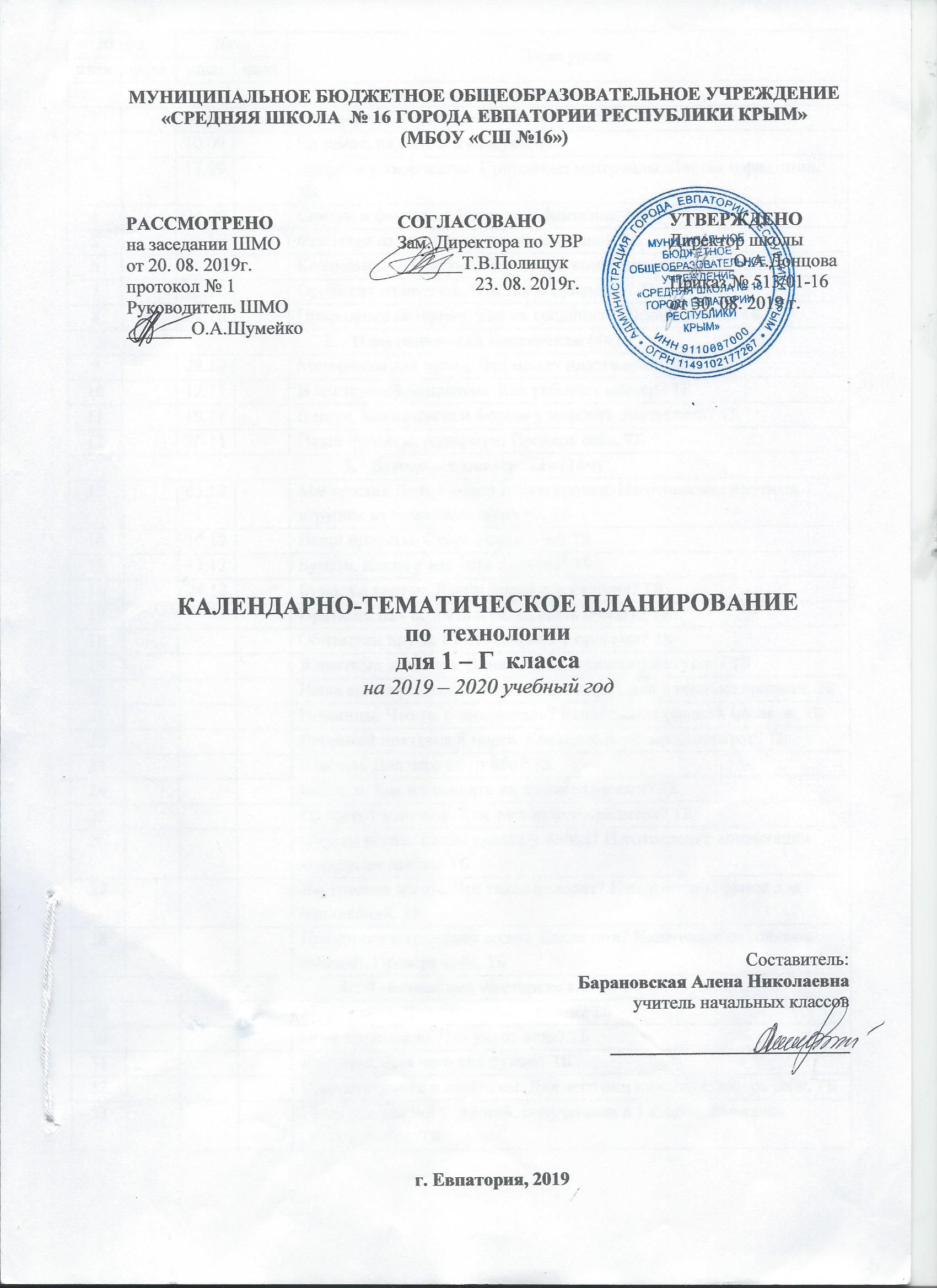 МУНИЦИПАЛЬНОЕ БЮДЖЕТНОЕ ОБЩЕОБРАЗОВАТЕЛЬНОЕ УЧРЕЖДЕНИЕ«СРЕДНЯЯ ШКОЛА  № 16 ГОРОДА ЕВПАТОРИИ РЕСПУБЛИКИ КРЫМ»(МБОУ «СШ №16»)РАССМОТРЕНО			СОГЛАСОВАНО			УТВЕРЖДЕНОна заседании ШМО			Зам. Директора по УВР		Директор школыот 20. 08. 2019г.			_______Т.В.Полищук		_______О.А.Донцовапротокол № 1				     23. 08. 2019г.		Приказ № 513/01-16Руководитель ШМО								от 30. 08. 2019 г._______О.А.ШумейкоКАЛЕНДАРНО-ТЕМАТИЧЕСКОЕ ПЛАНИРОВАНИЕпо  технологиидля 1 – Г  классана 2019 – 2020 учебный годСоставитель:Барановская Алена Николаевнаучитель начальных классов__________________________г. Евпатория, 2019№ п/п№ п/пДатаДатаТема урокапланфактпланфактТема урокаПриродная мастерская (8 ч)Природная мастерская (8 ч)Природная мастерская (8 ч)Природная мастерская (8 ч)Природная мастерская (8 ч)103.09Рукотворный и природный мир города и села. ТБ210.09На земле, на воде и в воздухе. ТБ317.09Природа и творчество. Природные материалы. Листья и фантазии. ТБ424.09Семена и фантазии. Веточки и фантазии. ТБ501.10Фантазии из шишек, желудей, каштанов. ТБ608.10Композиция из листьев. Что такое композиция? ТБ715.10Орнамент из листьев. Что такое орнамент? ТБ822.10Природный материал. Как их соединить? Проверь себя. ТБПластилиновая мастерская (4ч)Пластилиновая мастерская (4ч)Пластилиновая мастерская (4ч)Пластилиновая мастерская (4ч)Пластилиновая мастерская (4ч)929.10Материалы для лепки. Что может пластилин? ТБ1012.11В мастерской кондитера. Как работает мастер? ТБ1119.11В море. Какие цвета и формы у морских обитателей? ТБ1226.11Наши проекты. Аквариум. Проверь себя. ТББумажная мастерская (16ч)Бумажная мастерская (16ч)Бумажная мастерская (16ч)Бумажная мастерская (16ч)Бумажная мастерская (16ч)1303.12Мастерская Деда Мороза и Снегурочки. Изготовление елочных игрушек из бумажных полосок. ТБ1410.12Наши проекты. Скоро Новый год! ТБ1517.12Бумага. Какие у нее есть секреты? ТБ1624.12Бумага и картон. Какие секреты у картона? ТБ17Оригами. Как сгибать и складывать бумагу? ТБ18Обитатели пруда. Какие секреты у оригами? ТБ19Животные зоопарка. Одна основа, а сколько фигурок? ТБ20Наша армия родная. Изготовление кораблика в технике оригами. ТБ21Ножницы. Что ты о них знаешь? Выполнение резаной мозаики. ТБ22Весенний праздник 8 марта. Как сделать подарок-портрет? ТБ23Шаблон. Для чего он нужен? ТБ24Бабочки. Как изготовить их из листа бумаги? ТБ25Орнамент в полосе. Для чего нужен орнамент? ТБ26Образы весны. Какие краски у весны? Изготовление аппликации «Весенние цветы» ТБ27Настроение весны. Что такое колорит? Изготовление рамок для аппликаций. ТБ28Праздники и традиции весны. Какие они? Изготовление коллажных изделий. Проверь себя. ТБТекстильная мастерская (5ч)Текстильная мастерская (5ч)Текстильная мастерская (5ч)Текстильная мастерская (5ч)Текстильная мастерская (5ч)29Мир тканей. Для чего нужны ткани? ТБ30Игла-труженица. Что умеет игла? ТБ31Вышивка. Для чего она нужна? ТБ32Прямая строчка и перевивы. Для чего они нужны? Проверь себя. ТБ33Проверка знаний и умений, полученных в 1 классе. Выставка детских работ. ТБ